              TVIRTINU :                                                                                    TVIRTINU :              LSOK Nacionalinių  			Kėdainių specialiosios mokyklos              programų direktorius                                                             Direktorius                                                                                                      D. Dabrilienė                                                                          J. Jančius             2021-09-27 Nr. V-25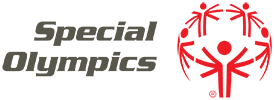 Lietuvos SO 2021 m. rudens  futbolo 7 x 7 (vaikinai) ir 3 x 3 (merginos) čempionatas,                                Europos futbolo savaitei paminėtiNUOSTATAITikslas ir uždaviniai.vykdyti žmonių su negalia socialinę integraciją per kūno kultūrą ir sportą;propaguoti futbolą neįgaliųjų vaikų tarpe;organizuoti ir pravesti SO varžybas.II. Varžybų vykdymas Varžybas vykdo Lietuvos SO komitetas, Kėdainių specialioji mokykla.III. Vieta ir laikas.       Varžybos vykdomos š. spalio 14 dieną ( ketvirtadienis ) Kėdainių specialiosios mokyklos stadione     ( Adresu: J. Basanavičiaus 99 ). Komandų atvykimas spalio 14 d. iki  9.00 val. Varžybų pradžia  9.30 val. Pabaiga 15.00 val.IV. Varžybų dalyviai.       Kėdainių, Dabikinės, Kauno, Klaipėdos, Rusnės, Gelgaudiškio, Kazlų Rūdos specialiosios mokyklos.V. Programa kvalifikacinės ir finalinės futbolo varžybos;VI. Apdovanojimai       Laimėtojai prizininkai apdovanojami medaliais .  VII. Dalyvių priėmimo sąlygos.        Dalyvių ir trenerių komandiruotės išlaidas apmoka komandiruojanti organizacija. VIII. Paraiškos          Komandų vadovai pateikia mokyklos direktoriaus patvirtintą ir gydytojo vizuotą vardinę paraišką.          Komandos sudėtis 12  sportininkai ( 8 vaikinai + 4 merginos ) + 1 trenerisParaiškos pavyzdys:   Apie dalyvavimą čempionate pranešti iki 2021 spalio 11 dienos.    R Šležiui tel. 8-686-93556,  8-684-09566.Eil. Nr.Vardas, pavardėGimimo metaiGydytojo viza